จุลสารองค์การบริหารส่วนตำบลบ้านพรานฉบับที่ 1 ประจำปีงบประมาณ 2564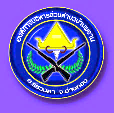 เมื่อวันอาทิตย์ ที่ 13 ตุลาคม 2563 องค์การบริหารส่วนตำบลบ้านพราน  นำโดย นายวินัย บุญศรี นายก อบต. บ้านพราน พร้อมพนักงาน เจ้าหน้าที่              อบต.บ้านพราน  เข้าร่วมงานพิธีบำเพ็ญกุศลและพิธีน้อมลำลึกฯ โดยนายวรัตม์   มาประณีต นายอำเภอแสวงหา เป็นประธานในพิธีจัดงานพิธีบำเพ็ญกุศลและพิธีน้อมรำลึก เนื่องในวันคล้ายวันสวรรคตพระบาทสมเด็จพระชนกาธิเบศรมหาภูมิพลอดุลยเดชมหาราช บรมนาถบพิตร  เวลา 07.00 น. พิธีสงฆ์ พิธีวางพวงมาลาและถวายบังคม   ณ   บริเวณหอประชุมอำเภอแสวงหา 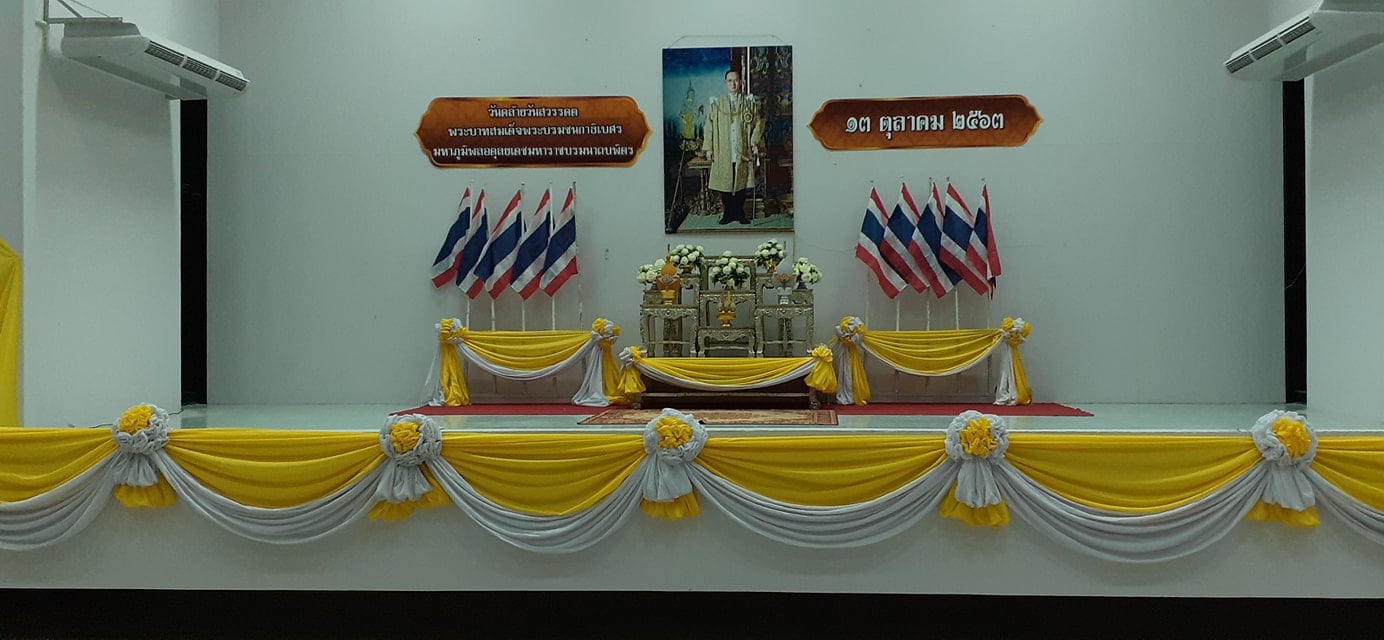 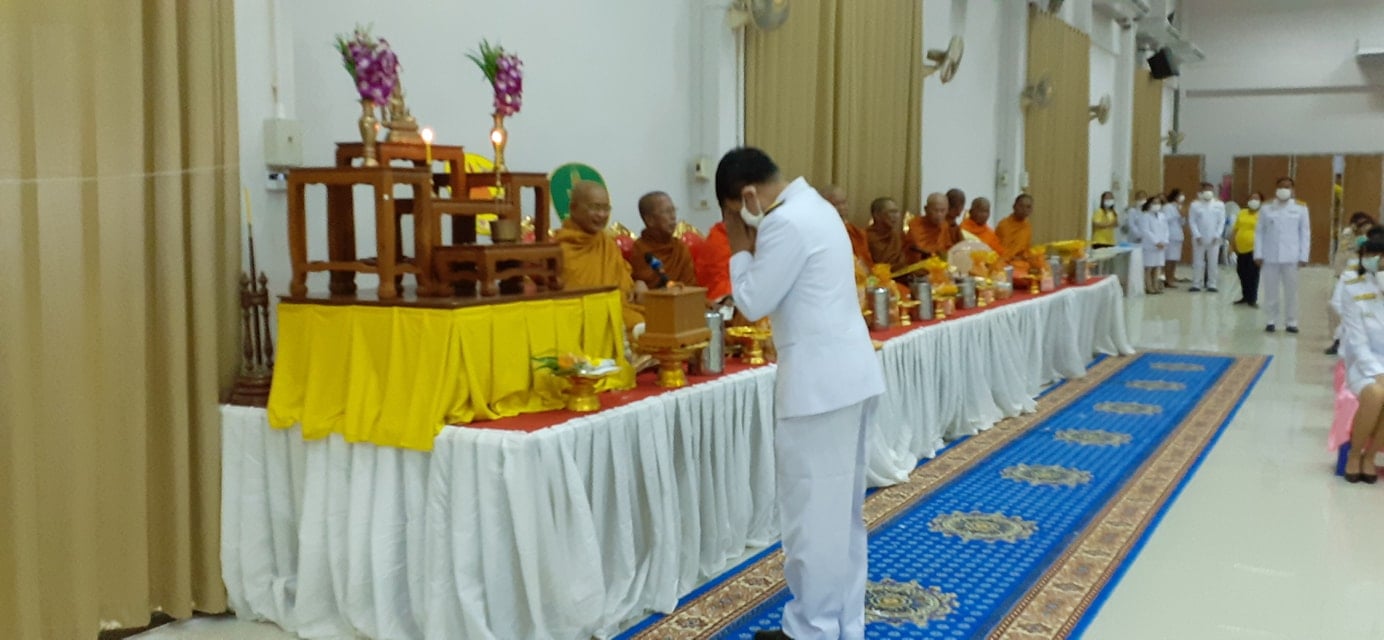 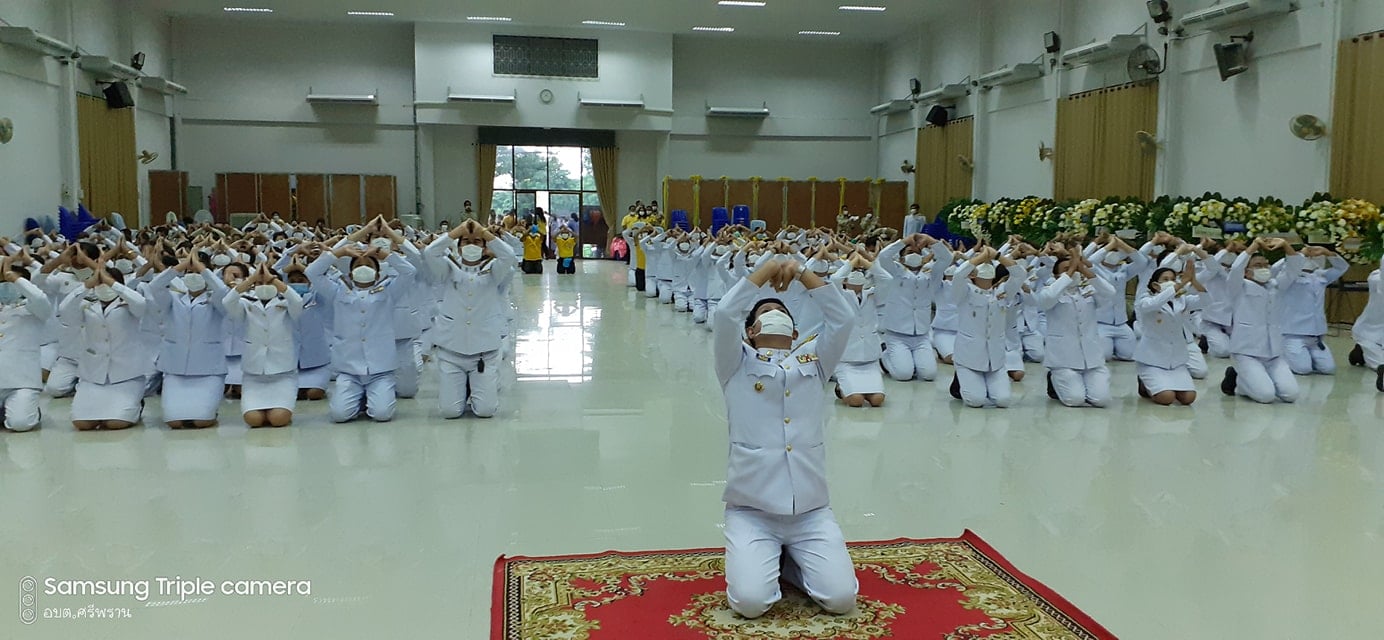 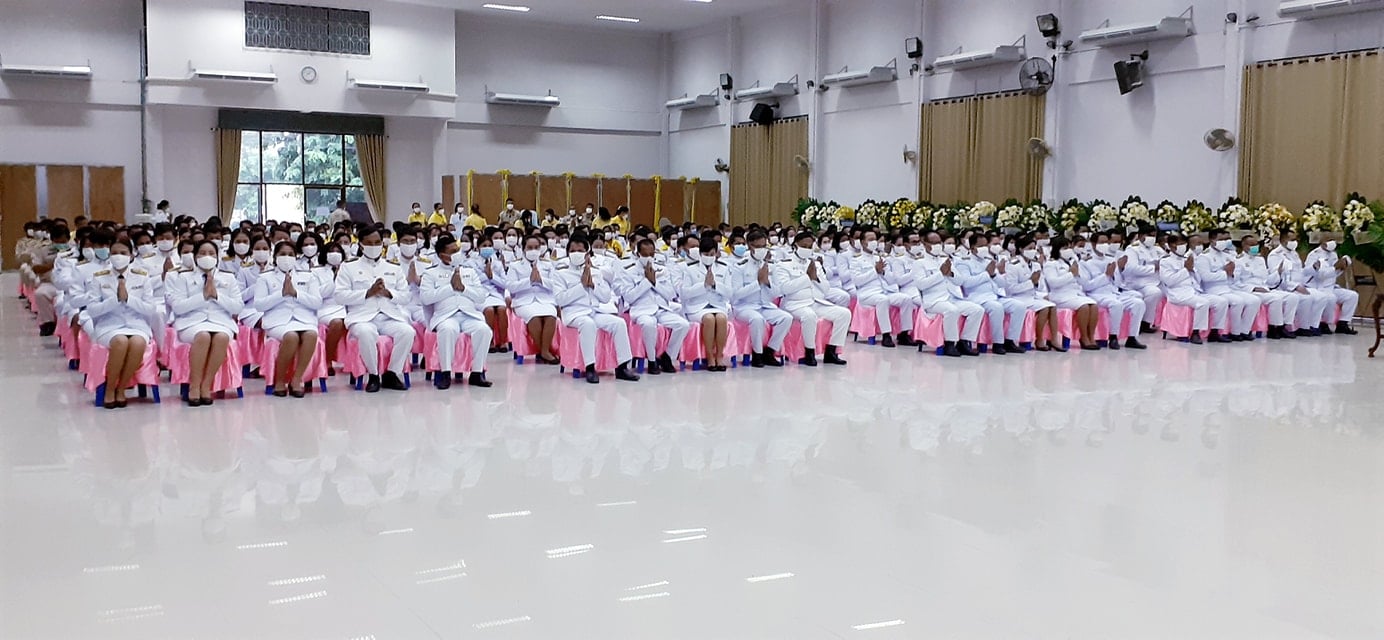 จุลสารองค์การบริหารส่วนตำบลบ้านพรานฉบับที่ 1 ประจำปีงบประมาณ 2564เมื่อวันพุธ ที่ 23 ตุลาคม 2563 องค์การบริหารส่วนตำบลบ้านพราน  นำโดย นายวินัย บุญศรี นายก อบต. บ้านพราน พร้อมพนักงาน เจ้าหน้าที่                     ได้เข้าร่วมพิธีบำเพ็ญกุศลและพิธีน้อมรำลึกฯ โดยนายวรัตม์ มาประณีต นายอำเภอแสวงหา เป็นประธานในพิธีจัดงานบำเพ็ญกุศลและพิธีน้อมรำลึก                          เนื่องในวันคล้ายวันสวรรคตพระบาทสมเด็จพระจุลจอมเกล้าเจ้าอยู่หัว (รัชกาลที่ 5) เวลา 07.30 น.  พิธีวางพวงมาลา                                                          ณ   บริเวณหอประชุมอำเภอแสวงหา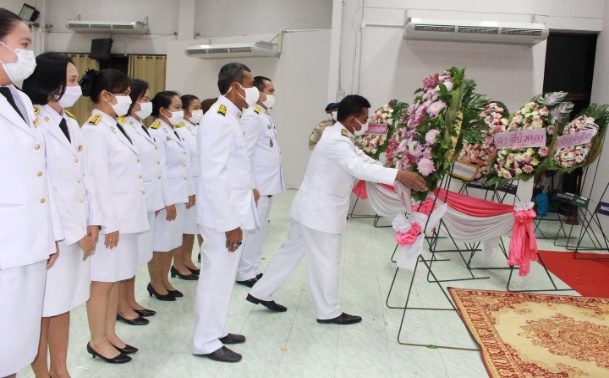 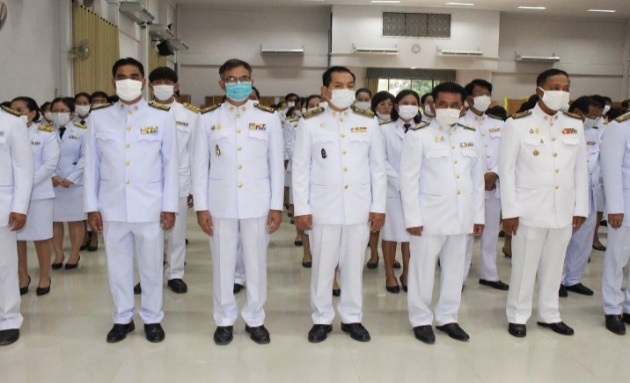 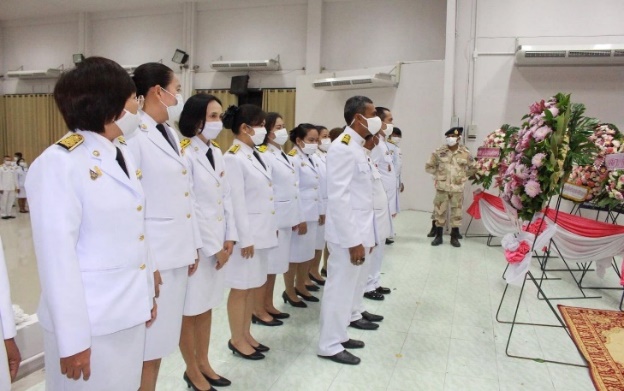 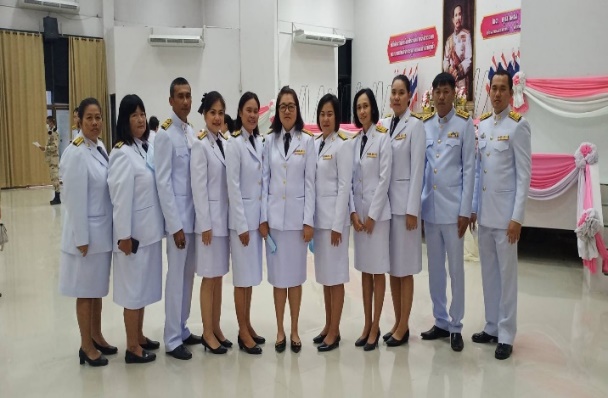 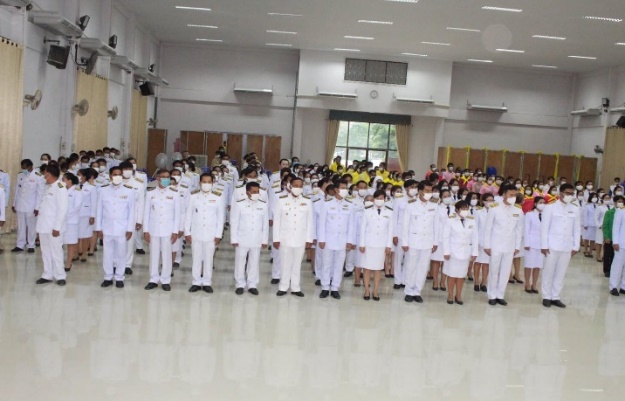 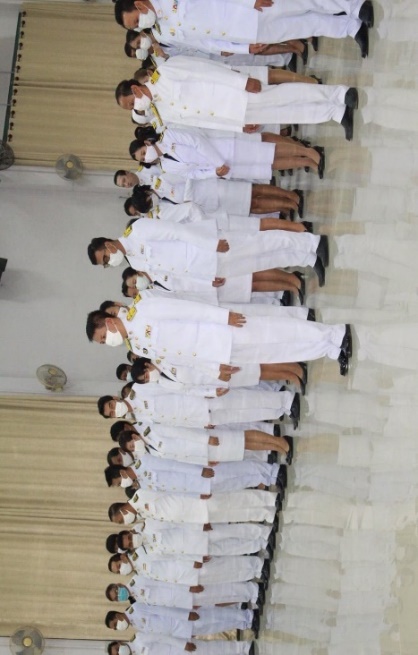 จุลสารองค์การบริหารส่วนตำบลบ้านพรานฉบับที่ 1 ประจำปีงบประมาณ 2564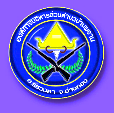 วันที่ 11 พฤศจิกายน 2563 นายศักดิ์ดา บรรดาศักดิ์ รองผู้ว่าราชการจังหวัดอ่างทอง เป็นประธานพิธีเปิดการฝึกอบรมโครงการอบรมชุดปฏิบัติการจิตอาสาภัยภิบัติ ประจำองค์การบริหารส่วนตำบลบ้านพราน มีนายวินัย บุญศรี นายกองค์การบริหารส่วนตำบลบ้านพราน เป็นผู้กล่าวรายงาน โดยมีหัวหน้าส่วนราชการ           พนักงาน และผู้เข้าร่วมโครงการร่วมพิธีเปิด และเข้ารับการฝึกอบรม ณ ที่ทำการองค์การบริหารส่วนตำบลบ้านพราน                                                 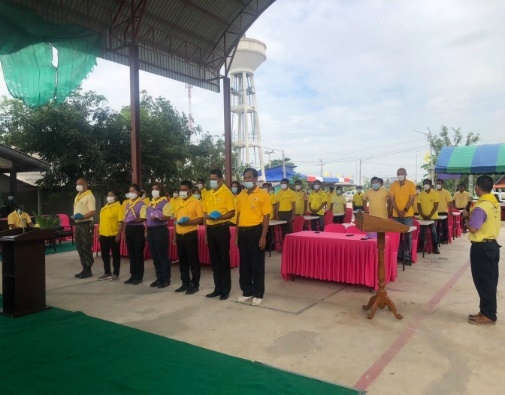 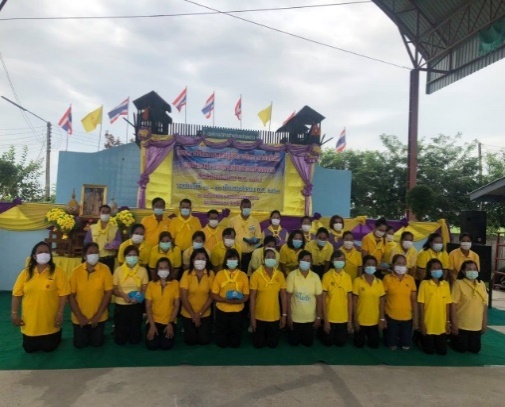 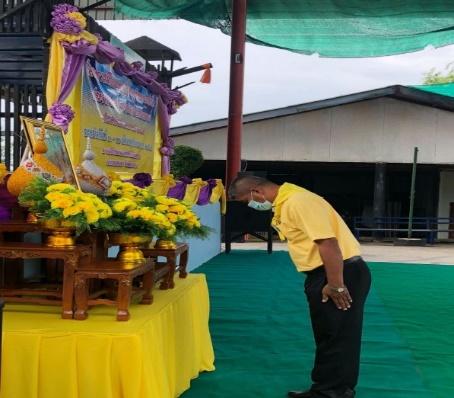 วันที่ 12 พฤศจิกายน 2563 การฝึกอบรมโครงการอบรมชุดปฏิบัติการจิตอาสาภัยพิบัติ ประจำองค์การบริหารส่วนตำบลบ้านพราน วันที่สองของการฝึก                                     และพิธีปิดโครงการจิตอาสาภัยพิบัติประจำองค์การบริหารส่วนตำบลบ้านพราน โดยมี นายปริญญา เขมะชิต ปลัดจังหวัดอ่างทอง เป็นประธานในพิธีฯ                             วันที่ 13 พฤศจิกายน 2563 เวลา 16.00 น.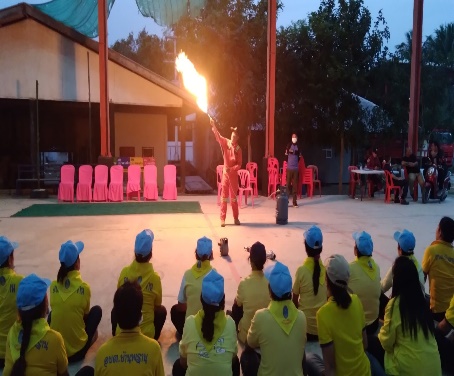 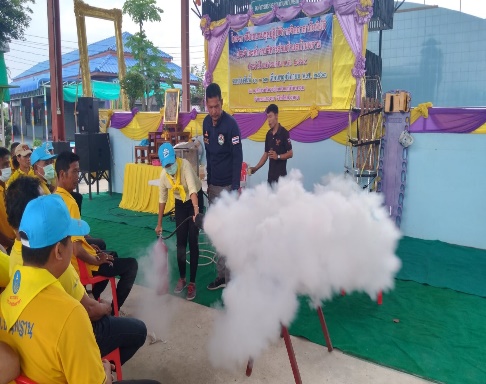 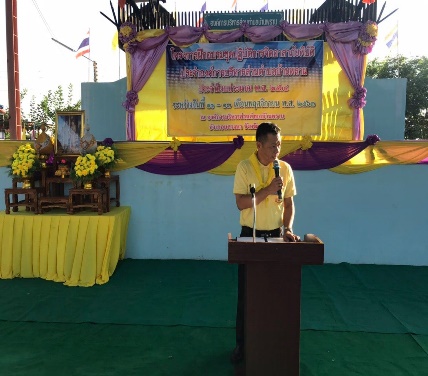 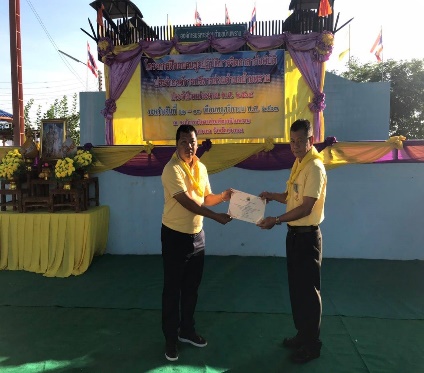 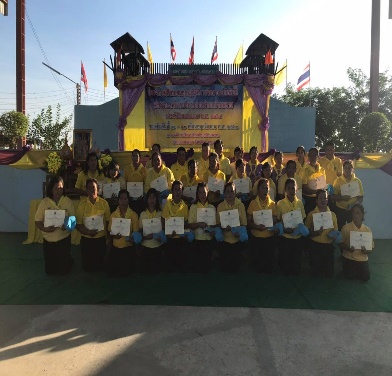 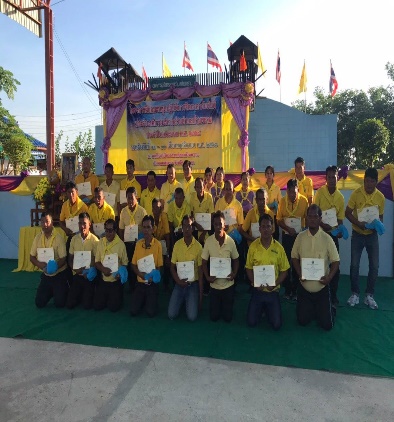 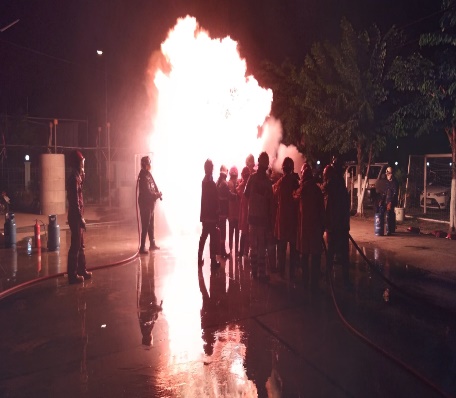 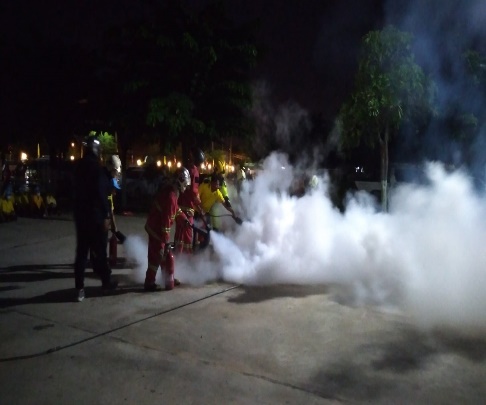 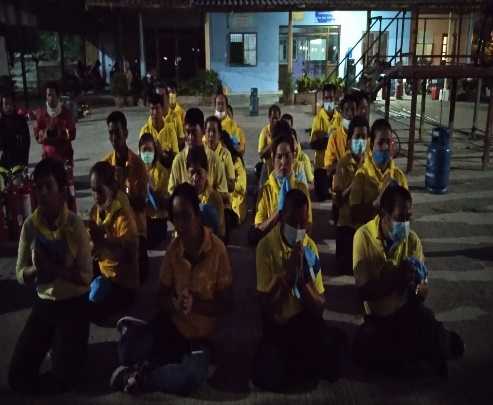 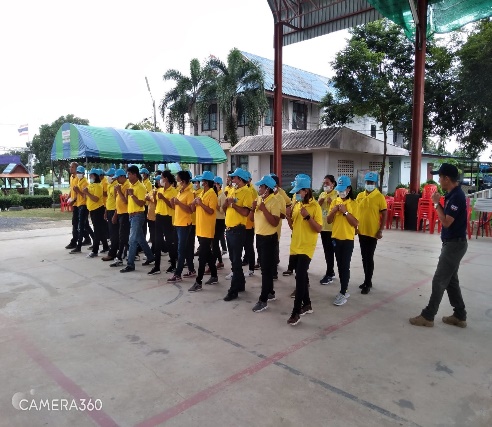 จุลสารองค์การบริหารส่วนตำบลบ้านพรานฉบับที่ 1 ประจำปีงบประมาณ 2564องค์การบริหารส่วนตำบลบ้านพราน ร่วมพิธีเจริญพระพุทธมนต์ พิธีถวายพานพุ่มดอกไม้และถวายบังคม เนื่องในวันคล้ายวันพระบรมราชสมภพ พระบาทสมเด็จพระบรมชนกาธิเบศรมหาภูมิพลอดุลยเดช บรมนาถบพิตร วันชาติ และพ่อแห่งชาติ ๕ ธันวาคม ๒๕๖๓ ณ หอประชุมอำเภอแสวงหา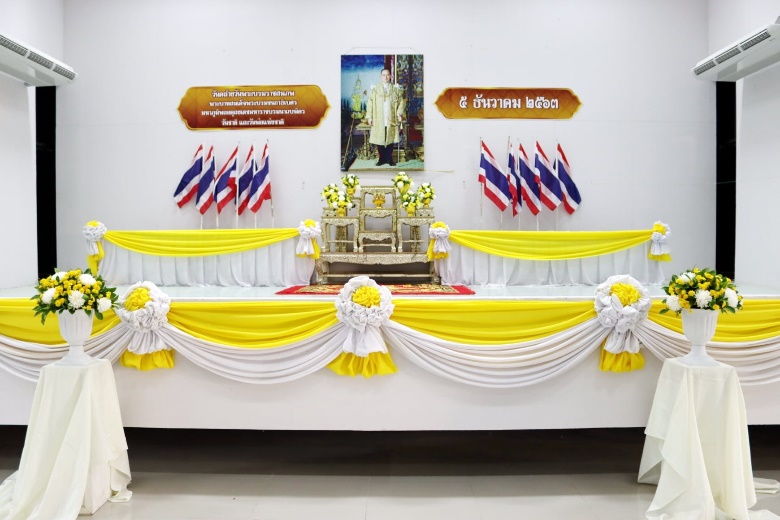 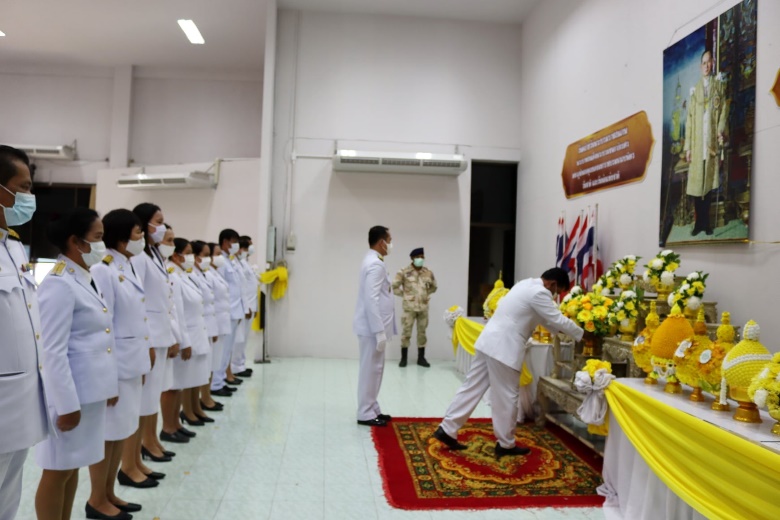 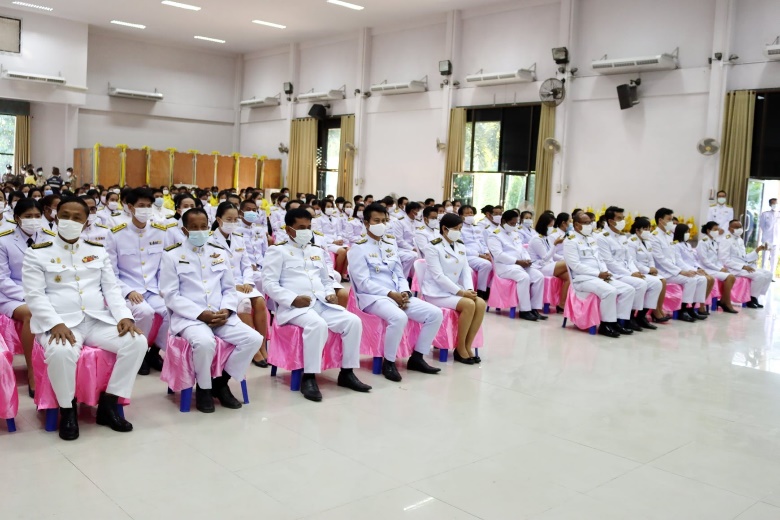 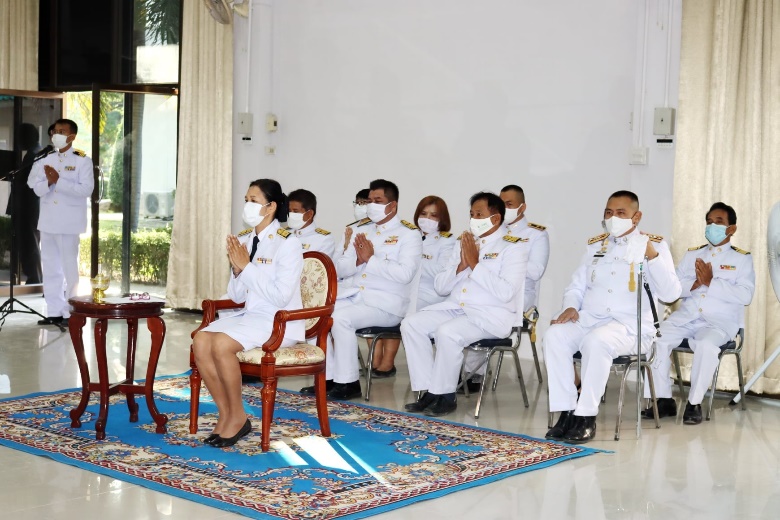 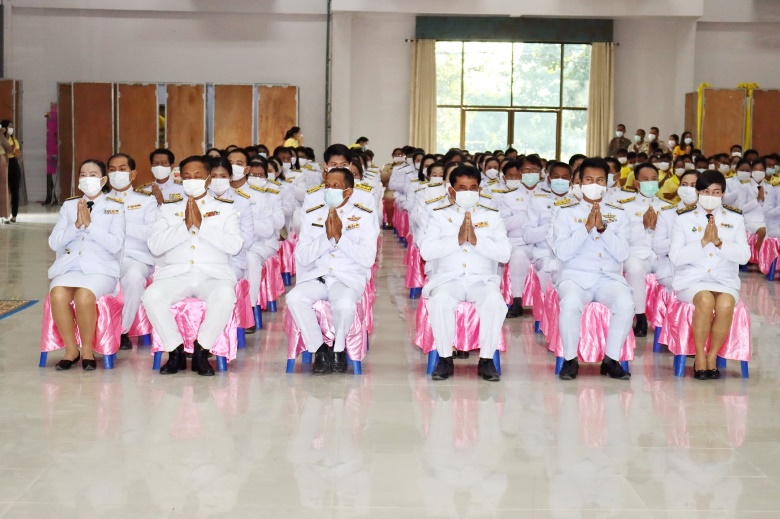 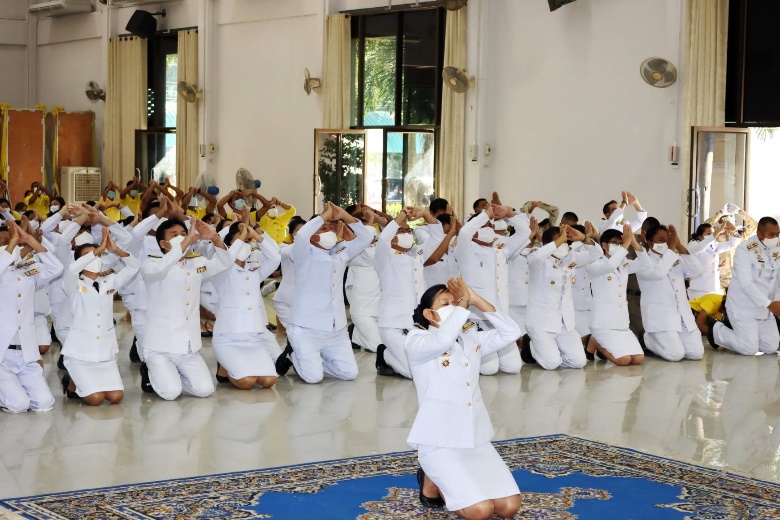 จุลสารองค์การบริหารส่วนตำบลบ้านพราฉบับที่ 1 ประจำปีงบประมาณ 2564วันที่ 25 ธันวาคม 2563 องค์การบริหารส่วนตำบลบ้านพราน จัดอบรมโครงการส่งเสริมการมีส่วนร่วมของชุมชนในการคัดแยกขยะที่ต้นทาง ชุดที่ 3         ให้กับ ประชาชนหมู่ที่ 1 จำนวน 50 คน โดยให้ความรู้เรื่องการคัดแยกขยะที่ต้นทาง การบริหารจัดการขยะจากพืชผักที่เหลือจากการบริโภค                       โดยได้รับการสนับสนุนงบประมาณจาก สำนักนโยบายและแผนทรัพยากรธรรมชาติและสิ่งแวดล้อม กองทุนสิ่งแวดล้อม ประจำปี 2563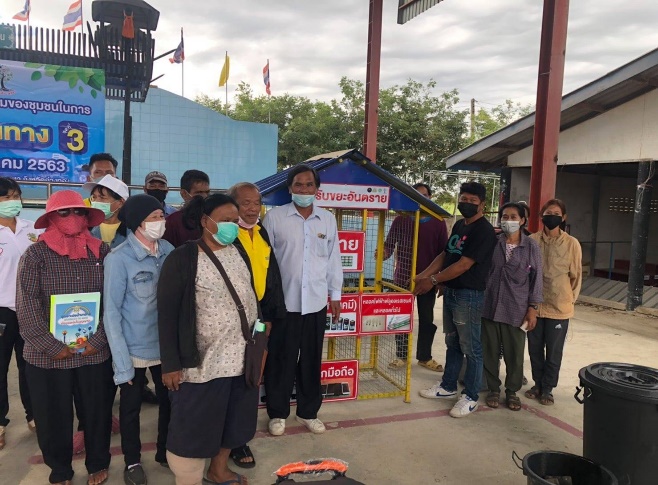 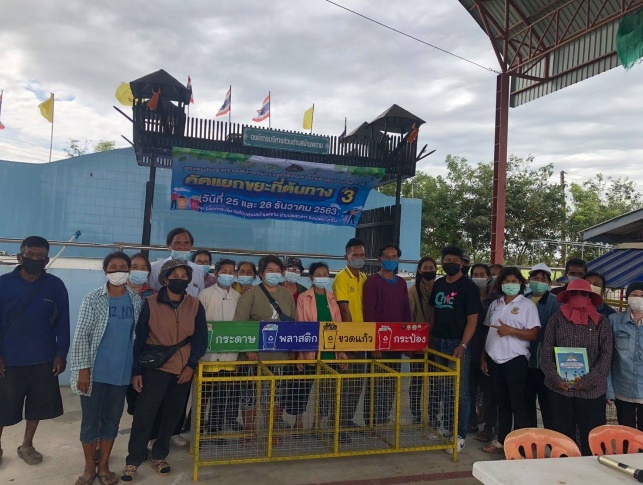 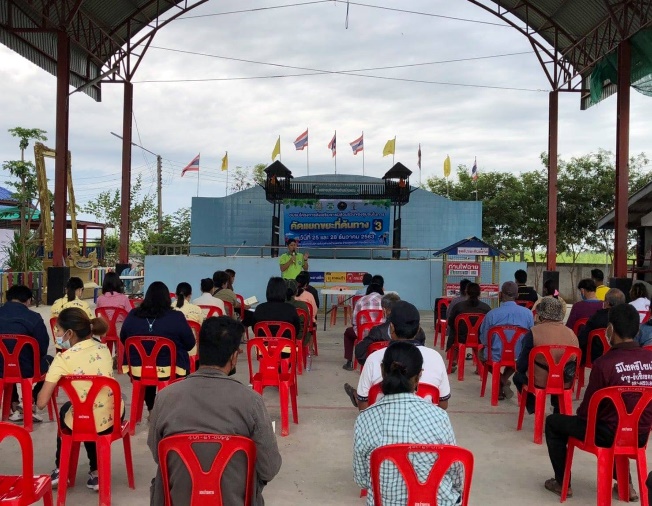 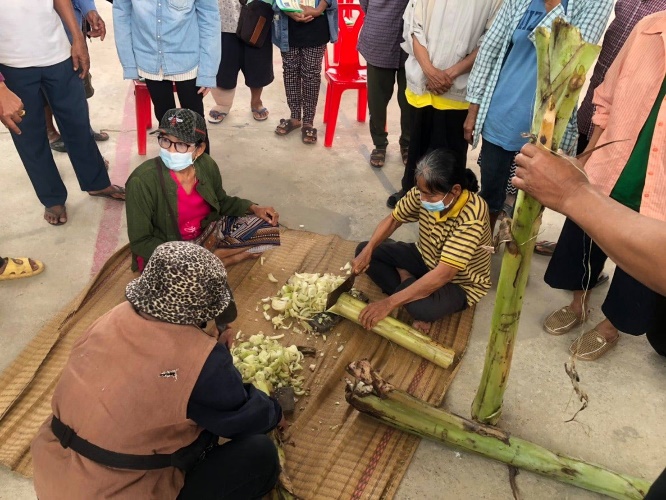 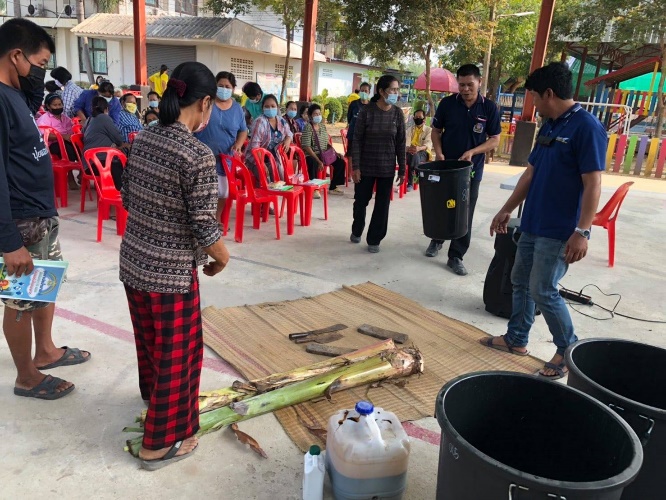 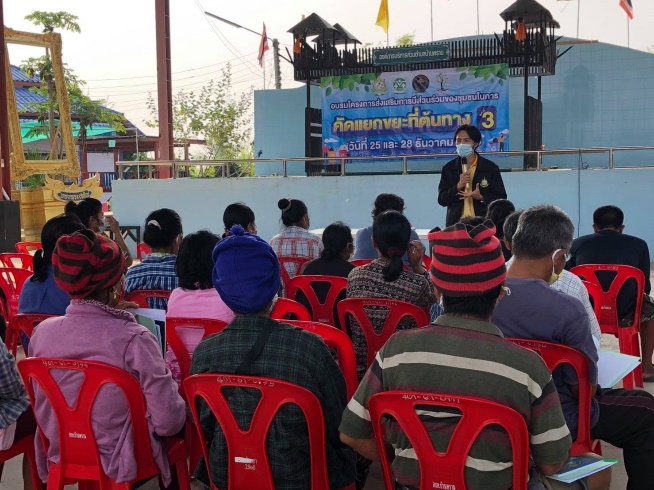 